Організаційний комітет конференції:Гарбузюк М. В. (голова оргкомітету) – д-р мистецтвознавства, проф., в. о. декана факультету культури і мистецтв Львівського національного університету імені Івана Франка; Біловус Г. Г. (заст. голови оргкомітету) – канд. філол. наук, доц. кафедри бібліотекознавства і бібліографії, заст. декана факультету культури і мистецтв Львівського національного університету імені Івана Франка;Белінська Л. С. – д-р іст. наук, доц., зав. кафедри соціокультурного менеджменту факультету культури і мистецтв Львівського національного університету імені Івана Франка;Білоусова Р. З. – канд. філол. наук, ст. викл., в. о. зав. кафедри бібліотекознавства і бібліографії факультету культури і мистецтв Львівського національного університету імені Івана Франка;Плахотнюк О. А. – канд. мистецтвознавства, доц. кафедри режисури та хореографії факультету культури і мистецтв Львівського національного університету імені Івана Франка; Салдан С. О. – канд. мистецтвознавства, доц., в. о. зав. кафедри музичного мистецтва факультету культури і мистецтв Львівського національного університету імені Івана Франка.©ЛНУ ім. І. ФранкаЛЬВІВСЬКИЙ НАЦІОНАЛЬНИЙ УНІВЕРСИТЕТ ІМЕНІ ІВАНА ФРАНКАФАКУЛЬТЕТ КУЛЬТУРИ І МИСТЕЦТВ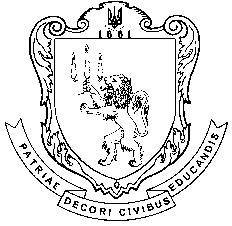 ХV студентська наукова конференціяКультурно-мистецькі процеси в Україні у контексті європейського наукового простору4 травня 2022 року(на платформі ZOOM)Львів – 2022Секція 1. МУЗИЧНЕ МИСТЕЦТВОСереда, 4 травня, 10:10-13:10Голова секції – доц. Салдан С. О.Секретар секції – студентка Боднар А.Стецькова Христина (4 курс)Роль української музичної культури під час Другої світової війни.Науковий керівник  – канд. мист., доц. Салдан С. О.Костур Назар (1 курс магістратури)Вплив методики музичного виховання Кирила Стеценка на розвиток української школи.Науковий керівник  – канд. мист., доц. Величко О. Б.Кравченко Марія (1 курс магістратури)Просвітницький вплив музики Стародавньої Греції.Науковий керівник  – канд. мист., доц. Величко О. Б.4. Максимишин Анна (1 курс магістратури)\Вплив музично-педагогічної системи Золтана Кодая на масове музичне виховання.Науковий керівник  – канд. мист., доц. Величко О. Б.5. Левицька Іванна (1 курс магістратури)Рух нового танцю у системі музичного виховання Карла Орфа.Науковий керівник  – канд. мист., доц. Величко О. Б.6. Максимишин Марія (1 курс магістратури)Виховання музикою за системою Дмитра Кабалевського.Науковий керівник  – канд. мист., доц. Величко О. Б. 7. Бойко Соломія (1 курс магістратури)Нариси культури європейського Відродження.Науковий керівник  – канд. мист., доц. Величко О. Б.8. Волошук Діана (1 курс магістратури)Сенситивний розвиток дитини у системі Марії Монтессорі.Науковий керівник  – канд. мист., доц. Величко О. Б.9. Велика Іванна (2 курс)Роль музики у вихованні дітей дошкільного віку.Науковий керівник  – канд. мист., доц. Салдан С. О.10. Боднар Анастасія (4 курс)Ідеї музичного виховання М. Леонтовича.Науковий керівник  – канд. мист., доц. Величко О. Б. 11. Шквирко Марія (1 курс)А. Й. Кос-Анатольський – лірик української музики.Науковий керівник  – канд. мист., доц. Величко О. Б.Секція 2. ІНФОРМАЦІЙНА ТА БІБЛІОТЕЧНА СПРАВАСереда, 4 травня, 10:10-15:00Голова секції – ст. викл. Білоусова Р. З.Секретар секції – ст. лаборант Карпенюк Д.Кринська Андріана (1 курс)Постать бібліотекаря в історичній ретроспективі: гендерний аспект.	Науковий керівник – канд. філол. наук, доц. Біловус Г.Г.Семенюк Аліна (2 курс)Міжнародне співробітництво в сфері інформаційно-бібліотечної діяльності.	Науковий керівник – канд. філол. наук, доц. Біловус Г.Г.Червона Олена (2 курс)Бібліотечні інновації як відповідь на виклики сьогодення (за матеріалами журналу «Бібліотечний форум: історія, теорія і практика» (2020–2021).	Науковий керівник – канд. філол. наук, доц. Біловус Г.Г.Хай Мар’яна (2 курс)Біобібліографічні ресурси України ХХІ століття: створення та використання.	Науковий керівник – канд. філол. наук, доц. Біловус Г.Г.Татарин Марта (2 курс)Проблеми соціальних комунікацій сучасності (за матеріалами збірника наукових праць «Держава і регіони. Серія: Соціальні комунікації» (2019–2020).	Науковий керівник – канд. філол. наук, доц. Біловус Г.Г.Онишко Вікторія (2 курс)Сучасні бібліотечні послуги та їх вплив на майбутнє бібліотек.Науковий керівник – канд. філол. наук, доц. Біловус Г.Г.Фабуляк Мар’яна (2 курс)Соціальні мережі як інструмент маркетингу та просування бібліотек.Науковий керівник – канд. філол. наук, доц. Біловус Г.Г.Данилейко Анна (3 курс) Технології пошукової роботи в архівах.Науковий керівник – ст. викл. Цвіркун І.О.Карпенюк Діана (3 курс)Формування іміджу бібліотеки через призму соцмереж (на прикладі Центральної міської бібліотеки імені Леся Українки).Науковий керівник – ст. викл. Цвіркун І.О.Квіквінія Артур(3 курс)Сучасні інформаційні технології для зберігання та представлення історичної та культурної спадщини.	Науковий керівник – ст. викл. Цвіркун І.О.Романченко Катерина (3 курс)Візуальні чинники, що впливають на виставкову роботу в бібліотечній діяльності як основний аспект сучасної виставки.	Науковий керівник – ст. викл. Цвіркун І.О.Онишкевич Дмитро (3 курс)Електронна бібліотека як веб-сегмент в мережі Інтернет.	Науковий керівник – ст. викл. Цвіркун І.О.Семендяк Богдана (3 курс)Інформаційні сервіси бібліотек.	Науковий керівник – ст. викл. Цвіркун І.О.Антонюк Ірина (4 курс)Архіви, колекції та зібрання установ, організацій і приватних осіб у фондах Національної бібліотеки України імені В. І. Вернадського.	Науковий керівник – канд. іст. наук, доц. Седляр О.В.Люта Юлія (4 курс)Електронний документообіг та організація електронних архівів.	Науковий керівник – канд. іст. наук, доц. Седляр О.В.Макух Вероніка-Марія (4 курс)Сучасний інформаційний бізнес: продукти, послуги, користувачі.	Науковий керівник – канд. іст. наук, доц. Седляр О.В.Ніколайчук Анастасія (4 курс)Формування та використання електронних бібліографічних ресурсів.	Науковий керівник – канд. іст. наук, доц. Седляр О.В.Кабан Андріяна (4 курс)Важливість організації бібліотечного обслуговування для бібліотек.Науковий керівник – канд. іст. наук, доц. Седляр О.В.Пойлова Дарія (4 курс)Видатні українські бібліотекарі та бібліотекознавці ХІХ–ХХ ст.Науковий керівник – канд. іст. наук, доц. Седляр О.В.Блятник Діана (4 курс)Комплектування, облік та удоступнення електронних інформаційних ресурсів бібліотекНауковий керівник – канд. іст. наук, доц. Седляр О.В.Крохмальний Данило (1 курс магістратури)Наукова комунікація в умовах пандемії.	Науковий керівник – канд. іст. наук, доц. Седляр О.В.Бура Іванна (1 курс магістратури)Інформація як фундаментальний засіб формування індивідай впливів на суспільство.	Науковий керівник – канд. філол. наук, доц. Демчук Н.Р.Скакун Христина (1 курс магістратури)Система соціального захисту бібліотечних працівників України: законодавчий аспект.	Науковий керівник – ст. викл. Цвіркун І.О.Серкіз Ольга (1 курс магістратури)Проєктна діяльність Львівської обласної бібліотеки для дітей.	Науковий керівник – ст. викл. Білоусова Р. З.Пристай Марта (1 курс магістратури)Lifelong learning (навчання впродовж життя) освітній тренд фахівців інформаційно-бібліотечної справи ХХІ ст. Науковий керівник – канд. філол. наук, доц. Демчук Н.Р.Секція 3. МЕНЕДЖМЕНТ КУЛЬТУРИСереда, 4 травня, 10:10-10:10-13:10Голова секції – доц. Белінська Л. С.Секретар секції – лаборант Русин Д.1. Момот Анастасія (1 курс магістратури)Вплив каністерапії на формування теперішньої свідомості українців.Науковий керівник  – докт. екон. наук, проф. Гнаткович О. Д.2. Чопик Соломія (2 курс)Кіберволонтерство після 2014 р.: новий етап в житті українців.Науковий керівник  – канд. іст. наук, доц. Данилиха Н.Р.3. Шелест Софія (2 курс)Особливості організації івенту в ІТ.Науковий керівник  – канд. іст. наук, доц. Данилиха Н.Р.4. Одінцова Юлія (2 курс)Нові медіа в інформаційно-комунікативному просторі.Науковий керівник – канд. філол. наук, доц. Сирота Л. Б.5. Підгорна Ірина (2 курс)Центри дозвілля: виклики у час військового стану.     Науковий керівник  – канд. мист., доц. Дядюх Н. Й..6. Надільна Оксана (3 курс)Волонтерство в Україні як соціокультурне явище.Науковий керівник  – докт. іст. наук, доц. Белінська Л.С.7. Кононенко Іра (3 курс)Арт-галерея у підвалі: арттерапія в умовах війни.Науковий керівник  – докт. іст. наук, доц. Белінська Л.С.8. Білокур Юлія (1 курс)Українська музика як бренд (в період російсько-української війни у ХХІ ст.).Науковий керівник  – докт. іст. наук, доц. Белінська Л.С.Секція 4. ХОРЕОГРАФІЧне мистецтвоСереда, 4 травня, 10:10-10:10-13:10Голова секції – доц. Плахотнюк О. А.Секретар секції – голова студ. наук. гуртка Сохан І.1. Іванова Яна (1 курс магістратури)Розвиток творчої особистості дитини в хореографічній діяльності.Науковий керівник – доц. Лань О. Б.2. Пахолків Ана (1 курс магістратури)Педагогічна складова в процесі роботи над головною партією виконавця драматичної вистави.Науковий керівник – канд. мист., доц. Плахотнюк О. А.3. Томаш Олександра (1 курс магістратури)Contemporary та Lyrical Dance: спільні риси та відмінності.Науковий керівник – асист. Маркевич С. Л.4. Лукашова Олександра (1 курс магістратури)Синтез хореографічних стилів танцю у творчо-пошуковій виставі «Таємниця п’ятої стихії» у контексті розвитку хореографічного мистецтва кінця ХХ – початку ХХІ століть.Науковий керівник – канд. мист., доц. Плахотнюк О. А.5. Маланчук Роксолана (1 курс магістратури)Наукові підходи до поняття та концепції синтезу мистецтв у хореографії.Науковий керівник – канд. мист., доц. Плахотнюк О. А.6. Костюк Ірина (1 курс магістратури)Розвиток модерн-балету в Україні кінця ХХ – початку ХХІ століть.Науковий керівник – канд. мист., доц. Плахотнюк О. А.7. Потапова Анастасія (1 курс магістратури)Створення хореографічного акторського образу у танцювальній виставі.Науковий керівник – канд. мист., доц. Плахотнюк О. А.8. Федюк Вікторія (1 курс магістратури)Поєднання фольклору танцю та модернової техніки виконання у хореографічному творі.Науковий керівник – канд. мист., доц. Плахотнюк О. А.9. Габелко Олександр (1 курс магістратури)Творчість Раду Поклітару в контексті розвитку класного модернового балету в Україні.Науковий керівник – канд. мист., доц. Плахотнюк О. А.10. Ісупова Анастасія (1 курс магістратури)Творчо-мистецькі прийоми та знахідки балетмейстера Германа Ісупова.Науковий керівник – канд. мист., доц. Плахотнюк О. А.РЕГЛАМЕНТДоповідь на секційному засіданні – 10 хв.Участь у дискусії – 5 хв. 